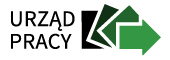 Powiatowy Urząd Pracy w OlkuszuNr wniosku:Powiatowy Urząd Pracy w OlkuszuData wpływu do Urzędu:WNIOSEK 
o sfinansowanie kosztów studiów podyplomowych zgodnie z art. 42a ustawy o promocji zatrudnienia i instytucjach rynku pracy WNIOSEK 
o sfinansowanie kosztów studiów podyplomowych zgodnie z art. 42a ustawy o promocji zatrudnienia i instytucjach rynku pracy WNIOSEK 
o sfinansowanie kosztów studiów podyplomowych zgodnie z art. 42a ustawy o promocji zatrudnienia i instytucjach rynku pracy DANE WNIOSKODAWCYDANE WNIOSKODAWCYDANE WNIOSKODAWCYNazwisko i ImięPESEL lub nr dokumentu stwierdzającego tożsamość w przypadku cudzoziemca:Adres zamieszkania:Nr telefonu:Email:Poziom wykształcenia:Zawód wyuczony:Zawód ostatnio wykonywany:INFORMACJE O STUDIACH PODYPLOMOWYCH I ICH KOSZCIEINFORMACJE O STUDIACH PODYPLOMOWYCH I ICH KOSZCIEINFORMACJE O STUDIACH PODYPLOMOWYCH I ICH KOSZCIENazwa kierunku studiów podyplomowych:Nazwa organizatora studiów podyplomowych:Adres organizatora studiów podyplomowych:Wnioskowana wysokość środków z Funduszu Pracy na sfinansowanie kosztów studiów podyplomowych:Całkowita wysokość opłaty za studia podyplomowe:Deklarowana przez wnioskodawcę wysokość opłaty za studia podyplomowe z własnych środków:Termin realizacji studiów podyplomowych:Data rozpoczęcia:Data zakończenia:Data rozpoczęcia:Data zakończenia:UZASADNIENIE POTRZEBY FINANSOWANIA WNIOSKOWANEGO KIERUNKU STUDIÓW PODYPLOMOWYCHUZASADNIENIE POTRZEBY FINANSOWANIA WNIOSKOWANEGO KIERUNKU STUDIÓW PODYPLOMOWYCHUZASADNIENIE POTRZEBY FINANSOWANIA WNIOSKOWANEGO KIERUNKU STUDIÓW PODYPLOMOWYCHUwaga! Wniosek niekompletny i nieprawidłowo wypełniony nie zostanie uwzględniony do rozpatrzenia.Uwaga! Wniosek niekompletny i nieprawidłowo wypełniony nie zostanie uwzględniony do rozpatrzenia.ZAŁĄCZNIKIZAŁĄCZNIKIOświadczenie wnioskodawcy (załącznik nr 1)Informacja o studiach podyplomowych wydana przez organizatora studiów podyplomowych 
(załącznik nr 2 do wniosku)Oświadczenie pracodawcy o zamiarze powierzenia odpowiedniej pracy (formularz A do wniosku)Deklaracja podjęcia działalności gospodarczej przez Wnioskodawcę (formularz B do wniosku)Oświadczenie wnioskodawcy (załącznik nr 1)Informacja o studiach podyplomowych wydana przez organizatora studiów podyplomowych 
(załącznik nr 2 do wniosku)Oświadczenie pracodawcy o zamiarze powierzenia odpowiedniej pracy (formularz A do wniosku)Deklaracja podjęcia działalności gospodarczej przez Wnioskodawcę (formularz B do wniosku)Data i podpis WnioskodawcySPOSÓB ROZPATRZENIA WNIOSKU (wypełnia Powiatowy Urząd Pracy w Olkuszu) SPOSÓB ROZPATRZENIA WNIOSKU (wypełnia Powiatowy Urząd Pracy w Olkuszu) Opinia Doradcy KlientapozytywnanegatywnaOpinia Doradcy KlientapozytywnanegatywnaUzasadnienie wnioskowanego wsparcia z ustaleniami założonymi w Indywidualnym Planie Działania:TAK - wnioskowane studia podyplomowe są zgodne z założeniami IPDNIE - wnioskowane studia podyplomowe nie są zgodne z założeniami IPDUzasadnienie wnioskowanego wsparcia z ustaleniami założonymi w Indywidualnym Planie Działania:TAK - wnioskowane studia podyplomowe są zgodne z założeniami IPDNIE - wnioskowane studia podyplomowe nie są zgodne z założeniami IPDData i podpis Doradcy KlientaDecyzja Dyrektora PUP lub osoby upoważnionejakceptuję do realizacjiopiniuję negatywnieDecyzja Dyrektora PUP lub osoby upoważnionejakceptuję do realizacjiopiniuję negatywnieData i podpis Dyrektora PUP lub osoby upoważnionej